I confirm that the learner has demonstrated competence by satisfying all of the criteria for this unit and that I have authenticated the work.Signature of assessor:  _____________________	Name (in block capitals): _____________________	Date:  ______________   Countersignature of qualified assessor (if required) and date:	IV initials (if sampled) and date:		Countersignature of qualified IV (if required) and date:	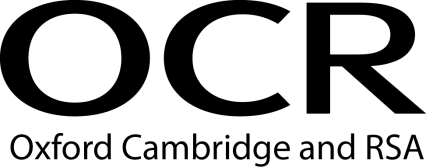 Evidence Record SheetOCR Level 6 Diploma in Career Guidance and DevelopmentEvidence Record SheetOCR Level 6 Diploma in Career Guidance and DevelopmentEvidence Record SheetOCR Level 6 Diploma in Career Guidance and DevelopmentUnit Title: Agree the purpose of client-centred career interactions and maintain communication with clientsAgree the purpose of client-centred career interactions and maintain communication with clientsAgree the purpose of client-centred career interactions and maintain communication with clientsAgree the purpose of client-centred career interactions and maintain communication with clientsAgree the purpose of client-centred career interactions and maintain communication with clientsOCR unit number:Unit 04Unit 04Unit 04Unit 04Unit 04Learner Name:I confirm that the evidence provided is a result of my own work.I confirm that the evidence provided is a result of my own work.I confirm that the evidence provided is a result of my own work.I confirm that the evidence provided is a result of my own work.I confirm that the evidence provided is a result of my own work.I confirm that the evidence provided is a result of my own work.Signature of learner:Signature of learner:Date:Learning OutcomesAssessment CriteriaEvidence ReferenceAssessment Method*1. 	Understand techniques used to agree the purpose of careers guidance and development interactions with clients1.1	critically analyse techniques used to agree the purpose of careers guidance and development interactions with clients in different settings1.2	justify the requirement for client interactions to have a clearly defined purpose2. 	Understand a range of digital technologies used to communicate with clients2.1	critically evaluate the range of digital technologies used to communicate with clients3. 	Be able to agree with clients the purpose of career guidance and development interactions3.1	explain confidentiality and the interaction process3.2	discuss with clients their expectations of careers guidance and development interactions3.3	explain to clients how interactions will result in outcomes requiring actions4. 	Be able to maintain and adapt communication with the client during the career guidance and development interaction4.1	adapt communication with clients to meet their specific requirements and environment4.2	use a range of models and techniques to support the clients career guidance and development needs 4.3	summarise and agree the outcomes of the interaction 4.4	explain how communication was adapted considering the digital technologies used with clients*Assessment method key: O = observation of candidate, EP = examination of product; EWT = examination of witness testimony; ECH = examination of case history; EPS = examination of personal statement; EWA = examination of written answers to questions; QL = questioning of learner; QW = questioning of witness; PD = professional discussion*Assessment method key: O = observation of candidate, EP = examination of product; EWT = examination of witness testimony; ECH = examination of case history; EPS = examination of personal statement; EWA = examination of written answers to questions; QL = questioning of learner; QW = questioning of witness; PD = professional discussion*Assessment method key: O = observation of candidate, EP = examination of product; EWT = examination of witness testimony; ECH = examination of case history; EPS = examination of personal statement; EWA = examination of written answers to questions; QL = questioning of learner; QW = questioning of witness; PD = professional discussion*Assessment method key: O = observation of candidate, EP = examination of product; EWT = examination of witness testimony; ECH = examination of case history; EPS = examination of personal statement; EWA = examination of written answers to questions; QL = questioning of learner; QW = questioning of witness; PD = professional discussion